Transformation and Revitalization Fellowship (TRF) 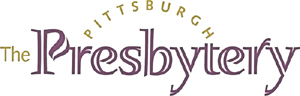 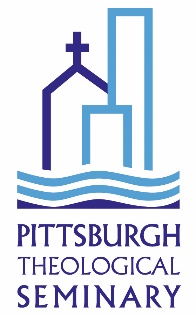 Registration FormIn addition to this form, a pastoral reference form must be completed for each church participating in the Transformation and Revitalization Fellowship. By completing this form, you are acknowledging your church’s support for your participation in TRF and acknowledging that the church is committed to pay the church sponsorship of $500. This form must be completed, along with the pastoral reference form, and the payment of the church sponsorship fee, by April 21. Individual tuition for this program for Presbyterian students will be covered by the Administrative Commission on Transformation of the Pittsburgh Presbytery. Name: E-mail:Phone:Church:Dietary Restrictions:Mobility needs we should be aware of?Are you able to be a driver (locally) if needed?Are you able to commit to each of the set dates (May 7-8, Sept. 10-11, Nov. 12-13, 2020; Feb. 4-5, March 18, 2021)?What are your hopes for participating in this program? If your church needs assistance in paying the church sponsorship*, contact ACT representatives: Judi Slater (judislater@gmail.com) or Rebecca Depoe (pastordepoe@gmail.com).*Your registration is not finalized until your payment is received. 